 		Guía de Matemática 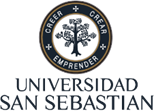                                         Octavo Básico 2020                                       “Raíces Cuadradas”Nombre: ________________________________Fecha: ______Curso: _____Para Recordar: Cuadrado perfecto: El valor de una potencia de la forma  con un numero natural.Ejemplo: 64 es un cuadrado perfecto, ya que Raíz cuadrada: La raíz cuadrada (√ ) de un numero natural b corresponde a un único número positivo a que cumple: y se representa como .Ejemplo:              Raíz cuadrada inexacta: El valor de una raíz cuadrada inexacta se puede calcular o estimar utilizando aproximaciones.ACTIVIDAD: Calcula el perímetro de las siguientes figuras, conociendo el área de cada una:                                   b)                                       c)Calcula las siguientes raíces cuadradas.                                                               d)                                                              e)                                                           f)Estima entre qué números naturales se encuentran las siguientes raíces.                                                  c)                                                   d) Resuelve el siguiente problema.Un parque está emplazado en un terreno de forma cuadrada, y su área es de 10.000.Si Daniela da 4 vueltas alrededor del parque, ¿cuántos metros recorre?